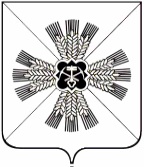 КЕМЕРОВСКАЯ ОБЛАСТЬ АДМИНИСТРАЦИЯ ПРОМЫШЛЕННОВСКОГО МУНИЦИПАЛЬНОГО ОКРУГАПОСТАНОВЛЕНИЕот «12» мая 2022 г. № 660-Ппгт. ПромышленнаяО проведении публичных слушаний по проекту планировки и проекту межевания территории На основании Федерального закона от 06.10.2003 № 131-ФЗ                        «Об общих принципах организации местного самоуправления в Российской Федерации», статьей 5.1, 45 Градостроительного кодекса Российской Федерации, Устава муниципального образования Промышленновский муниципальный округ Кемеровской области - Кузбасса, в целях образования земельных участков для строительства индивидуальных гаражей:1. Провести публичные слушания по проекту планировки и проекту межевания территории для строительства капитальных индивидуальных гаражей по ул. Привокзальная в пгт. Промышленная, в здании,  расположенном по адресу: пгт. Промышленная, ул. Кооперативная, д. 2, 10.06.2021 года в 12-00 часов.2. Организацию проведения публичных слушаний по проекту планировки и проекту межевания территории возложить на комиссию                           по подготовке проектов планировки и проектов межевания территорий                          и внесения изменений в проекты планировки и проекты межевания территорий, входящих в состав муниципального образования «Промышленновский муниципальный округ».3. Разместить настоящее постановление на официальном сайте администрации Промышленновского муниципального округа                                    в сети Интернет, опубликовать в газете «Эхо».4. Контроль за исполнением настоящего постановления возложить                        на первого заместителя главы Промышленновского муниципального округа С.А. Федарюк.5.  Постановление вступает в силу со дня опубликования.Исп. Ю.А. КрыловаТел. 74734ГлаваПромышленновского муниципального округаС.А. Федарюк